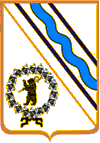 	Администрация Тутаевского муниципального района        ПОСТАНОВЛЕНИЕот 21.12.2021 № 939-пг.ТутаевО перечне главных администраторов источников финансирования дефицитабюджета городского поселения ТутаевВ соответствии с пунктом 4 статьи 160.2 Бюджетного кодекса Российской Федерации Администрация Тутаевского муниципального района ПОСТАНОВЛЯЕТ:1. Утвердить перечень главных администраторов источников финансирования дефицита бюджета городского поселения Тутаев согласно приложению 1 к настоящему постановлению.2. Утвердить порядок и сроки внесения изменений в перечень главных администраторов источников финансирования дефицита бюджета городского поселения Тутаев согласно приложению 2 к настоящему постановлению.3. Настоящее постановление вступает в силу со дня подписания и применяется к правоотношениям, возникающим при составлении и исполнении бюджета городского поселения Тутаев, начиная с бюджета на 2022 год и на плановый период 2023-2024 годов.4. Контроль за исполнением настоящего постановления возложить на заместителя Главы Администрации Тутаевского муниципального района по финансовым вопросам - директора департамента финансов администрации Тутаевского муниципального района Низову О.В.Глава Тутаевского муниципального района                                    Д.Р.ЮнусовПриложение 1к Постановлению АдминистрацииТутаевского муниципального районаот «21» декабря 2021 № 939-пУправляющий деламиАдминистрации ТМР                                                                                    Балясникова С.В.     Приложение 2к Постановлению АдминистрацииТутаевского муниципального районаот «21» декабря 2021 № 939-пПорядок и сроки внесения изменений в перечень главных администраторов источников финансирования дефицита бюджета городского поселения Тутаев1. Настоящие Порядок и сроки определяют правила и сроки внесения изменений в перечень главных администраторов источников финансирования дефицита бюджета городского поселения Тутаев в течение финансового года.2. Для внесения изменений в перечень главные администраторы источников финансирования дефицита бюджета городского поселения Тутаев готовят и направляют в департамент финансов Тутаевского муниципального района предложения по закреплению кодов классификации источников финансирования дефицита бюджета.3. Закрепление за главными администраторами источников финансирования дефицита бюджета городского поселения Тутаев бюджетных полномочий главного администратора источника финансирования дефицита бюджета осуществляется с учетом выполняемых ими полномочий по исполнению функций органа местного самоуправления в соответствии с общими требованиями, установленными постановлением Правительства Российской Федерации от 16 сентября 2021г. №1568 «Об утверждении общих требований к закреплению за органами государственной власти (государственными органами) субъекта Российской Федерации, органами управления территориальными фондами обязательного медицинского страхования, органами местного самоуправления, органами местной администрации полномочий главного администратора источников финансирования дефицита бюджета и к утверждению перечня главных администраторов источников финансирования дефицита бюджета субъекта Российской Федерации, бюджета территориального фонда обязательного медицинского страхования, местного бюджета», нормативными правовыми актами Тутаевского муниципального района и городского поселения Тутаев.4. Департамент финансов администрации Тутаевского муниципального района осуществляет проверку представленной информации и в течение 2 рабочих дней со дня поступления предложений от главных администраторов источников финансирования дефицита бюджета городского поселения Тутаев принимает решение о необходимости либо об отсутствии необходимости внесения изменений в соответствующие перечни. 5. Решение об отсутствии необходимости внесения изменений в перечни принимается в случае отсутствия соответствующих полномочий по исполнению функций органа местного самоуправления. В случае принятия решения об отсутствии необходимости внесения изменений в перечни главных администраторов источников финансирования дефицита бюджета городского поселения Тутаев департамент финансов администрации Тутаевского муниципального района в течение 5 рабочих дней со дня получения предложений от главных администраторов источников финансирования дефицита бюджета городского поселения Тутаев направляет в адрес главных администраторов источников финансирования дефицита бюджета городского поселения Тутаев письменный мотивированный отказ о внесении изменений в перечни главных администраторов источников финансирования дефицита бюджета городского поселения Тутаев.В случае принятия решения о необходимости внесения изменений в перечни главных администраторов источников финансирования дефицита бюджета городского поселения Тутаев департамент финансов администрации Тутаевского муниципального района в течение 8 рабочих дней с момента получения предложений от главных администраторов источников финансирования дефицита бюджета городского поселения Тутаев формирует и направляет на согласование проект постановления Администрации Тутаевского муниципального района о внесении изменений в перечни главных администраторов источников финансирования дефицита бюджета городского поселения Тутаев в установленном порядке.Управляющий деламиАдминистрации ТМР                                                                                    Балясникова С.В.      Перечень главных администраторов источников финансирования дефицита бюджета городского поселения ТутаевПеречень главных администраторов источников финансирования дефицита бюджета городского поселения ТутаевПеречень главных администраторов источников финансирования дефицита бюджета городского поселения ТутаевПеречень главных администраторов источников финансирования дефицита бюджета городского поселения ТутаевПеречень главных администраторов источников финансирования дефицита бюджета городского поселения ТутаевКод главыКод группы, подгруппы, статьи и вида источникаКод группы, подгруппы, статьи и вида источникаНаименование главного администратора источников финансирования дефицита бюджета, наименование кода группы, подгруппы, статьи и вида источникаНаименование главного администратора источников финансирования дефицита бюджета, наименование кода группы, подгруппы, статьи и вида источникаАдминистрация Тутаевского муниципального районаАдминистрация Тутаевского муниципального районаАдминистрация Тутаевского муниципального районаАдминистрация Тутаевского муниципального районаАдминистрация Тутаевского муниципального района95095001 02 00 00 13 0000 710Привлечение городскими поселениями кредитов от кредитных организаций в валюте Российской ФедерацииПривлечение городскими поселениями кредитов от кредитных организаций в валюте Российской Федерации95095001 02 00 00 13 0000 810Погашение городскими поселениями кредитов от кредитных организаций в валюте Российской ФедерацииПогашение городскими поселениями кредитов от кредитных организаций в валюте Российской Федерации95095001 03 01 00 13 0000 710Привлечение кредитов из других бюджетов бюджетной системы Российской Федерации бюджетами городских поселений в валюте Российской ФедерацииПривлечение кредитов из других бюджетов бюджетной системы Российской Федерации бюджетами городских поселений в валюте Российской Федерации95095001 03 01 00 13 0000 810Погашение бюджетами городских поселений кредитов из других бюджетов бюджетной системы Российской Федерации в валюте Российской ФедерацииПогашение бюджетами городских поселений кредитов из других бюджетов бюджетной системы Российской Федерации в валюте Российской Федерации95095001 05 02 01 13 0000 510Увеличение прочих остатков денежных средств бюджетов городских поселенийУвеличение прочих остатков денежных средств бюджетов городских поселений95095001 05 02 01 13 0000 610Уменьшение прочих остатков денежных средств бюджетов городских поселенийУменьшение прочих остатков денежных средств бюджетов городских поселений